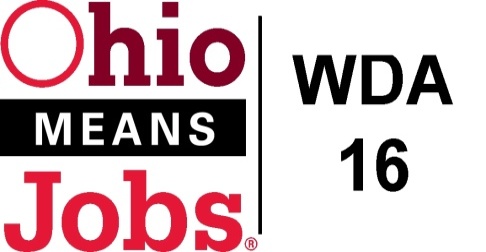 COG MeetingMarch 18, 2022      10:00 AMIn person at the Harrison Co JSF Office, 520 N Main Street  Cadiz , OHCall to Order  Roll CallApproval of Minutes (12/17/21)Financial/Participants Reports (Rob and Rebecca)Financial Report (January 2022)Allocation vs Expense ReportTransfers:  WIOA Update: Staff ReportApprenticeship UpdateWDA OMJ Recertification due June 2022Opioid 3 and New Beginnings updateMemorandum of Understanding (MOU)Data Share Agreement completed  for 101/21 to 9/30/23OMJ Operations ReportApproval to bid out Outreach RFPAdditional Discussions Next Meetings –    Fri June 10, 2022   10am            (Key meeting for annual 7/1/22 start contracts)Future Meetings:   Proposed 2022 Meeting ScheduleFri Sept 16, 2022      Fri Dec 16, 2022 Adjournment